Технологическая карта урока Класс: 8 Л.Л.Босова «Информатика и ИКТ»Тип урока: открытие новых знаний.урок с применение современных компьютерных технологий.Цель урока: Формировать представление о курсе информатики и ИКТ. Техника безопасности и организация рабочего местаЗадачи: - предметные общие представления о целях изучения курса информатики и ИКТ; -метапредметные – целостные представления о роли ИКТ при изучении школьных предметов и в повседневной жизни; способность увязать учебное содержание с собственным жизненным опытом, понять значимость подготовки в области информатики и ИКТ в условиях развития информационного общества;- личностные – умения и навыки безопасного и целесообразного поведения при работе в компьютерном классе; способность и готовность к принятию ценностей здорового образа жизни за счет знания основных гигиенических, эргономических и технических условий безопасной эксплуатации средств ИКТ.- воспитательные    умение слушать и вступать в диалог, участвовать в коллективном обсуждении проблем, уметь работать в паре, группе и строить продуктивное взаимодействие; формулировать собственное мнение и позицию;- развивающие осуществлять итоговый и пошаговый контроль по результату;умение обрабатывать информацию; рефлексия способов и условий действия;Формы работы учащихся: Фронтальная, групповая, индивидуальная Организация деятельности учащихся на уроке:-самостоятельно выходят на проблему и решают её;-самостоятельно определяют тему, цели урока;-работают с технологической картой при выполнении заданий;-отвечают на вопросы;-оценивают себя и друг друга;-рефлектируют.Оборудование: компьютерный класс, состоящий из 11 компьютеров, 1 ноутбуков; проектор; операционная система Windows7, пакет прикладных программ Microsoft Office, тестовая среда MyTestX.Этапы урокаДеятельность учителяДеятельность учащихсяУУД1.Организационный момент(1мин)Учитель встречает учеников на входе с карточками «опасная зона»      двух видов раздавая их каждому ученику, таким образом, происходит распределение на две группы.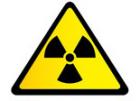 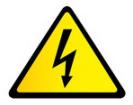 Учитель: Здравствуйте. Я рада вас сегодня видеть! Посмотрите друг на друга, улыбнитесь, пошлите положительные эмоции своим одноклассникам. Если вы готовы к уроку хлопните в ладоши два раза и присаживайтесь на свои места.Ученики распределяются согласно полученным карточкам.Приветствие учителя, настрой на активную деятельность на уроке.Личностные: самоопределение.Регулятивные: целеполагание(постановка учебной задачи)планирование (определение промежуточных целей с учётом конечного результата, составление последовательности действий) Коммуникативные: планирование учебного сотрудничества с учителем и сверстниками.(На данном этапе, данного урока, учителю нужно заинтересовать учеников к предмету информатика, дать им понять, что изучение информатики дает им неограниченные возможности в любом виде деятельности, облегчает творческий труд – дает возможность автоматизировать рутинную деятельность: написание и оформление текстов, выполнение расчетов, поиск нужной информации в интернете, создание и заполнение базы данных и т.д. Также следует пояснить, как будут проходить уроки, сколько тетрадей нужно иметь учащимся, какие темы они будут изучать в течение года, чтобы они примерно поняли, чем будут заниматься на уроках. Вспомнить ТБ) Учитель: Давайте с вами вспомним правила работы в группах, они у вас указанны на обратной стороне карточки – которую я вам вручала в самом начале.       Запомни и соблюдай простые правила: Уважай своего товарища.Умей каждого выслушать.Не согласен – предлагай!Право ответа, вы получаете ТОЛЬКО, когда ВСЯ группа единогласно и коллективно поднимет карточки вверх.Учитель: Ребята, я не случайна, раздала вам карточки с таким изображением.    Как вы думаете почему?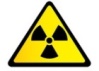 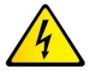 Учитель: Совершенно верно нам необходимо знать и понимать ТБ в кабинете информатики. К вашему вниманию предлагаю проверить ваши знания ТБ. У вас на столе находятся карточки с изображениями – Что вы видите? Как вы понимаете эти рисунки? Предлагаю подписать к ним пояснения и рассказать. Ученики знакомятся с предложенным материалом. Изучают и читают правила работы в группе. Возможные ответы детей:Кабинет информатики является кабинетом повышенной опасности. Обязательно нужно соблюдать ТБ в кабинете информатике и работой за компьютером.Коммуникативные: планирование учебного сотрудничества с учителем и сверстником.Познавательные: Действия постановки и решения проблем (самостоятельное создание способов решения проблем)Логические (подведение под понятие, построение логической цепи рассуждений)Актуализация знаний (10 минут) Учитель: Спасибо, за ваши пояснения – давайте сверимся по эталону, Учитель вывешивает на магнитную доску за ранее заготовленный эталон. 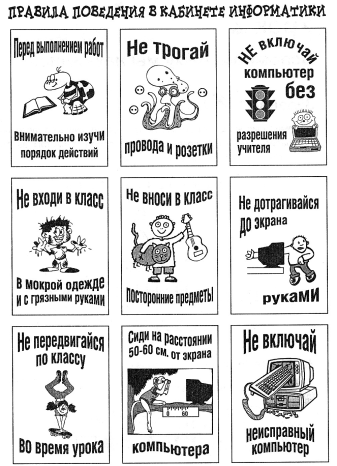 Учитель: Оцените, пожалуйста, деятельность в группе. +,-,? Учитель: У меня есть не большой подарок для каждого, на столах у вас упаковочная коробочка, вы можете вскрыть ее. Но сделает это командир вашей команды – сейчас вы сами его определите, даю минуту. Под подарком подразумевается цветные полиграфические календари на предстоящий учебный год с обозначенными каникулами и праздничными днями, на обороте ТБ в картинках.Коллективная работа с изображением, выступление оратора от группы. Сверка по эталону. Рефлексия работы группыКоллективное определение лидера.3.Целеполагание и мотивация(5 мин)Учитель: Давайте посмотрим фрагмент мультика «Почемучка (Информация)» У вас на столе конверт с вопросами - давайте попытаемся ответить на них.1.Что вам понятно из этого фрагмента?2.А можем мы ответить на вопрос мальчика?3.Какие навыки вы приобретаете от компьютерных игр?4.У вас дома есть компьютер?
5.Вы умеете сами устанавливать программы в нём?
6.Вы знаете, в  какой программе вы можете напечатать текст?
7.А какая программа поможет вам решить уравнение по алгебре?  8.Учились мы этому на уроках информатики?Значит чему,  мы должны  научиться в этом учебном году?Список целей: Изучить материал учебника. Усвоить основные понятия и законы темы. Узнать как можно больше об математических операциях.Свой вариант цели. Предполагаемые ответы детей:- мальчик играет в компьютер, но при этом не делает уроки по информатики. Считает, что он умеет играть, и значит, знает все по предмету.- Можем ему ответить, на сегодняшний день, информатика один из самых перспективных предметов в школе, т.к. с ним связано очень много интересных профессий. 
Сейчас практически у каждого человека есть компьютер, планшет айпад и т.д. и я считаю, что информатика помогает разобраться со всеми многочисленными девайсами.-Никаких-конечно, есть-Умеем, но не все.-знаем, учащиеся перечисляют перечень программ работы с текстом.-калькулятор (это предположение не верно, но очень важно)  -нет, мы не учились и не решали- Изучить материал учебника. -Усвоить основные понятия и законы темы.- Узнать как можно больше об математических операциях.-Свой вариант цели.Регулятивные: целеполагание.Коммуникативные: постановка вопросов.Познавательные: самостоятельное выделение-формулирование познавательной цели; логические - формулирование проблемы.4. Изучениенового материала (5 мин)Учитель: Давайте откроем учебник на стр. 3 – познакомимся с книгой Обеспечение восприятия, осмысления и первичного запоминания.Учитель: Далее познакомимся с разделом 1. И обсудим, с чем нам предлагают познакомиться автор. Запишем себе в тетрадь ключевые слова.Записывают в тетрадяхКоммуникативные: постановка вопросов, инициативное сотрудничество.Познавательные: самостоятельное выделение-формулирование познавательной цели; логические- формулирование проблемы, решение проблемы, построение логической цепи рассуждений; доказательство.Регулятивные: планирование, прогнозирование.5.физкультминутка (4 мин)Эмоциональная разрядка. Учитель: Встаньте, пожалуйста. Стоя прямо, быстро нагнитесь, постаравшись достать пальцами до пола. Если, наклоняясь и не сгибая колен, Вы можете положить ладони полностью на пол — Ваш биологический возраст между 20 и 30 годами.Если Вы касаетесь пола только пальцами — Вам около 40 лет.Если Вы руками достанете лишь до голеней — Вам около 50 лет.Если Вы дотянетесь только до коленок — Вам уже за 60 летвыполняют физкультминутку для снятия утомленияЗдоровьесберегающая методика для снятия утомления6. Первичное закрепление знаний. Обобщение  и систематизация. (5 мин)Учитель: Давайте попробуем решить кроссворд. Актуализация знаний и математических терминов. И столкновение с проблемными вопросами.Пробую решить проблемный кроссворд.7 Итоги урока, рефлексияДать качественную оценку работы класса и отдельных обучаемых.Учитель задает вопросы:-Можете ли вы назвать цели на учебный год?- Вам было легко или были трудности?- Что у вас получилось лучше всего и без ошибок?- Какое задание было самым интересным и почему?- Как бы вы оценили свою работу? (слайд 1)-Кому бы вы сказали спасибо и оценили работу по пятибалльной шкале.Отвечают на вопросы учителяОценивают свою деятельность.Познавательные:Построение речевого высказывания в устной форме, контроль и оценка процесса и результатов деятельностиРегулятивные:контроль и оценка своей деятельности в рамках урокаКоммуникативные: умение слушать и вступать в диалог, формулирование и аргументация своего мненияЛичностные:рефлексия способов  и условий действия, контроль и оценка процесса и результатов деятельности8Д/ЗОбеспечение понимания учащимися цели, содержания и способов выполнения домашнего задания. Задает домашнее задание на выбор.  Выписать термины и дать определения письменно в тетради. Либо подготовить сообщение история возникновению системы счисления.Работа с дневникамиЛичностные:формирование навыков самоорганизации- формирование навыков письма